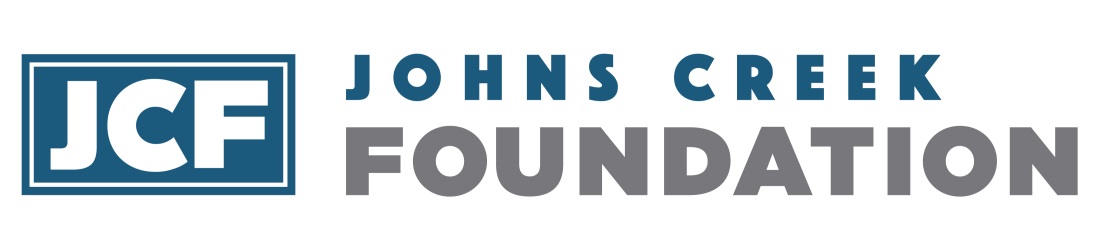 Johns Creek Foundation Student AllianceStudent Alliance Contributor
(Teacher Submission)
Please Attach a Project Action Plan that outlines how you would complete this project on time.Project PlanName of SchoolAdult SponsorClub/Class AffiliationNames of Students who will participateNames of Students who will participateSummary of why your group should be awarded the opportunity to participate in this project.Summary of why your group should be awarded the opportunity to participate in this project.Action ItemPerson ResponsibleDate Completed ByTime and Resources Needed